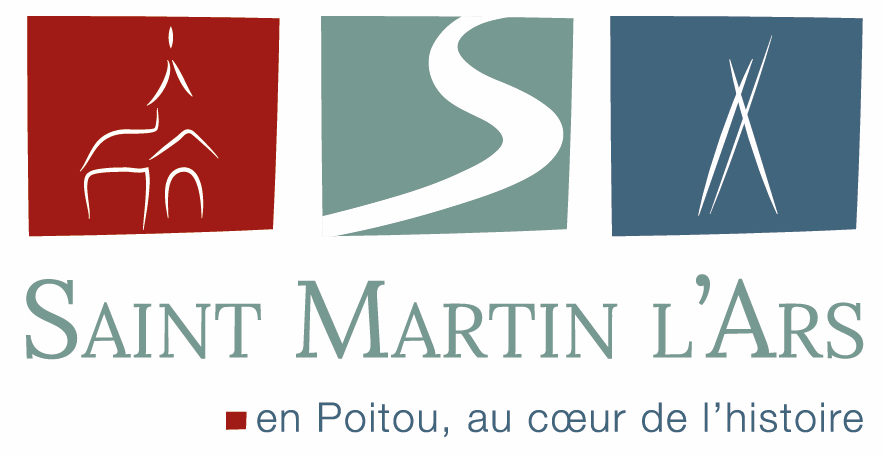 Par les présentes, La Mairie de Saint Martin L’Ars,demeurant : 10,  rue du Lavoir 86350 Saint Martin L’Ars représentée par : Xavier DIOT, maire accepte la demande de location formulée par : 	Nom Prénom : 		Adresse : 		Il est entendu que la mairie de Saint Martin L’Ars donnera en location : 	la salle polyvalente (Grande salle) 	la salle polyvalente (Petite salle) 	la salle des associations (Cantine) 	avec le forfait ménage (+ 80€) Pour les dates : La consommation électrique et du gaz sera facturée sur relevé après location.Les conditions de location répondront aux prescriptions mentionnées dans le Règlement de Mise à Disposition des Salles Communales, dont le locataire reconnaît avoir pris connaissance et accepte expressément le contenu. Le Règlement de Mise à Disposition des Salles Communales, annexé au contrat de location, aura valeur contractuelle. La réservation de la salle n’est effective qu’à réception d’un exemplaire du présent contrat. Fait à Saint Martin L’Ars,  le _____________________, Le maire de Saint Martin L’Ars				Le locataire		     Signature et mention « lu et approuvé »		Signature et mention « lu et approuvé »